Text na krabičku FELIWAY Friends Difuzér a náplňVeterinární přípravekPro spokojené kočkyK navození trvalé harmoniePomáhá snížit napětí mezi kočkami v domácnostikonfliktyrvačkyhoničkyblokování30 DNÍ48 ml  Snadné použitíJednoduše zapojte do standardní elektrické zásuvky v oblíbené místnosti vašich koček. Pro optimální účinek nechte difuzér zapojený nepřetržitě a náplň vyměňujte každých 30 dní. SloženíAnalog kočičího uklidňujícího feromonu (C.A.P.) ..............................................2 %lsoparafinický uhlovodík q. s. ......................................................................... 48 mlVyhřívaný FELIWAY Friends difuzér s náplní vydrží až 30 dní a nepřetržitě uvolňuje feromony na ploše do 70 m².Zapojujte pouze do standardních elektrických zásuvek s napětím 220 V.Nikdy nepoužívejte s prodlužovacími kabely, adaptéry nebo měniči napětí.FELIWAY Friends náplň používejte POUZE do originálního FELIWAY® Friends difuzéru.Difuzér vyměňujte každých 6 měsíců.(GHS08, velikost červeného čtverce 16x16 mm)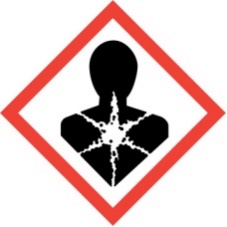 NEBEZPEČÍObsahuje: uhlovodíky C14-C19, izoalkany, cyklické sloučeniny, <2 % aromatických látek.Při požití a vniknutí do dýchacích cest může způsobit smrt.UCHOVÁVEJTE MIMO DOHLED A DOSAH DĚTÍ. Nebezpečí je spojeno s vniknutím kapaliny do dýchacích cest po požití a neúmyslném polknutí.V případě potřeby lékařské pomoci mějte po ruce obal nebo etiketu přípravku.Před použitím si přečtěte příbalovou informaci.PŘI POŽITÍ: okamžitě volejte do TOXIKOLOGICKÉHO INFORMAČNÍHO STŘEDISKA nebo lékaři. NEVYVOLÁVEJTE zvracení.Obsah a obal zlikvidujte na sběrném místě nebezpečného odpadu v souladu s místními právními předpisy. Elektroodpad nesmí být likvidován společně se směsným odpadem.Patentovaná technologie.Držitel rozhodnutí o schválení a distributor:CEVA ANIMAL HEALTH SLOVAKIA, s.r.o.Prievozská 5434/6A821 09 Bratislava – mestská časť Ružinov Slovenská republikaČ. schválení: 060-18/Cwww.feliway.comLot.:Exp.: